ЧЕРКАСЬКА ОБЛАСНА РАДАГОЛОВАР О З П О Р Я Д Ж Е Н Н Я08.07.2021                                                                                     № 232-рПро внесення змін до розпорядженняголови обласної ради від 31.05.2021 № 154-рВідповідно до статті 59 Закону України «Про місцеве самоврядування 
в Україні», враховуючи протокол другого засідання конкурсної комісії 
з проведення конкурсного відбору претендентів на зайняття посади директора Гельмязівського психоневрологічного інтернату від 08.07.2021:внести до розпорядження голови обласної ради від 31.05.2021 № 154-р «Про оголошення конкурсного відбору претендентів на зайняття посади директора Гельмязівського психоневрологічного інтернату» зміни, замінивши цифри та слова «15 липня 2021 року» цифрами та словами «04 серпня 
2021 року».Голова									А. ПІДГОРНИЙ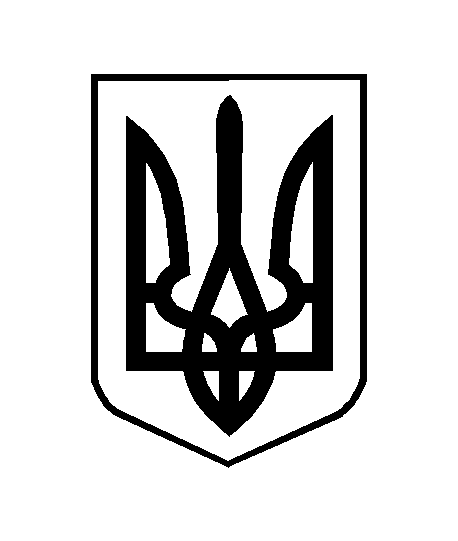 